ОПОРНИЙ ЗАКЛАД ЗАГАЛЬНОЇ СЕРЕДНЬОЇ ОСВІТИ СЕЛА ХОТЕШІВ КАМІНЬ – КАШИРСЬКОЇ  РАЙОННОЇ  РАДИ  ВОЛИНСЬКОЇ ОБЛАСТІвул. Лесі Українки, 20,  с. Хотешів,   Камінь – Каширський  р-н,  Волинська обл., 44512телефон: 0977635118  e-mail: Hoteshivschool@ukr.net Код  ЄДРПОУ 43390297« __4__» __жовтня__2020р.                                                             № _8___Фінансовий  звіт  використання  коштів за  вересень  2020р.Директор:   Т. П. Ратнюк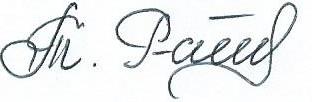 №з\пЗміст Сума (грн.)Бюджетні  кошти Бюджетні  кошти Бюджетні  кошти 1Зарплата  378 277,52Дизпаливо 4 7483Електроенергія 6364Підручники 15 500,285Шкільна документація (журнали, табелі, свідоцтва  досягнень, особові справи)2 4506Телевізор5 8177Б/к термометр1 1008Дезінфектор 815,009Лінолеум 2 60010Цемент, ротбант, шпаклівка, вапно 13 71211Шпалери, клей 3 200Разом 428 855,78